Открытый урок по теме «Ich und meine Familie»Учитель немецкого языка: Филиппова Наталья СтаниславовнаТип урока: урок – проект «рефлексия» Тема урока: «Я и моя семья»  (“Ich und meine Familie “)5 класс «Л»Применяемая технология: проектная, элементы проблемной, развивающей технологии, технологии критического мышления.Цель урока: Создание условий для формирования коммуникативной компетенции учащихся через интерактивные виды деятельности.Задачи, направленные на достижение личностных результатов обучения: развивать память и мышление учащихся; способствовать развитию коммуникативных навыков; развивать интерес к изучению немецкого языка и культуре страны изучаемого языка.Задачи, направленные на достижение метапредметных результатов обучения: формировать у учащихся умения  формулировать учебные задачи; способствовать развитию умения видеть проблему и добиваться её разрешения.Задачи, направленные на достижение предметных результатов обучения: учить использовать знакомый языковой материал в устной и письменной речи; совершенствовать навыки чтения и устной речи учащихся; развивать навыки аудирования.Оснащение урока. Компьютер, мультимедийный проектор. Авторская презентация по теме «Семья». Предметная наглядность. Раздаточный материал: карточки для групповой работы по составлению предложений и монологического высказывания; рабочие листы.Ход урока.I. Подготовка учащихся к деятельности на иностранном языке.1. Организационный момент. (Фронтально, 1 мин.)Приветствие. Игра “Begrüssung”У: Guten Tag, liebe Kinder und Gἂste! Heute haben wir ungewὂhnliche Stunde. Es geht mir gut und dir? (по цепочке)
 Ich wünsche dir einen guten Tag,
und dass dich heute jeder mag,
viel Freude macht. Viel Erfolg! (в кругу по цепочке)Heute wеrden wir in einer Redaktion arbeiten, und eine Zeitschrift herausgeben. Unsere Aufgabe ist die Nummer der Zeitschrift ins Deutsch zumachen. Wie heisst unsere Zeitschrift? Bildet bitte den Satz! (предложение нужно составить из слогов всем вместе название журнала.)2 .Постановка целей.(5 мин.) Постановка проблемной ситуации. Ich habe E-Mail bekommen. Lest und  antwortet auf meine Fragen.Wie heisst das Mädchen? Wovon spricht es? Wie meint ihr, wie heisst unser Thema? (ответы уч-ся «Ich und meine Familie»).II.Подготовка к основному этапу. Повторение и систематизация изученной лексики.  Отработка лексических, орфографических и произносительных  навыков (7 мин.) 1)Wir wiederholen zuerst die Wȍrter zum Thema. Seht bitte an die Tafel “Familie” – was assoziert ihr mit diesem Wort! Ergȁnzt bitte! (Дети по очереди записывают слова по теме: der Bruder, die Mutter, der Onkel, gut, lustig, sportlich usw. ) 2)Wir bilden zwei Gruppen. Ihr habt 14 Wȍrter zum Thema “Familie”. Sucht bitte Antonyme! Arbeitet zusammen. Wer ist der schnelste? Seid ihr fertig? Nennt die Wȍrter mit dem richtigen Artikeln und ȕbersetzt! (Обе группы получают комплекты карточек со словами по теме, совместно находят антонимы.)Взаимопроверка групп и комментирование оценок.3) Аудирование. Das ist Erika. Erika schreibt ȕber der Familie, ȕber die Schule an die Redaktion. Das ist Erikas Pfoto. Ihr habt eine Tabelle. Lest sie und macht Vermutungen ȕber Erika. (приложение 1) Schreibt eure Vermutungen in diese Tabelleein. Arbeitet in Gruppen! Welche Gruppe ist fertig? Die erste Gruppe erzȁhlt ihre Geschichte. Danke schȍn! Die Geschichten waren iteressant! Und hȍrt Erikas Geschichte und fȕhlt die vierte Spalte! (Учащиеся прослушивают текст и заполняют третий столбец) Wir kontrolieren. Wer traft ins Schwarze?                                  (Выражение записано на доске «Кто попал в яблочко?)Приложение 1Текс для аудирования: Ich heisse Erika. Ich komme aus Berlin. Ich bin 12 Jahre alt. Ich lerne in der 5. Klasse. Ich spiele Fussball gern. Das ist mein Hobby. Ich habe eine Freundin. Sie heisst Mascha. Mascha kommt aus Russlnd. Mein Lieblingsfach ist Mathe. Mein Vater spielt gut Gittarre. Meine Mutter singt sehr gut. Mein Lieblingstier ist die Katze.4)Тренировка учащихся и построении предложений.Lehrer: Die Wörter sind auseinander gelaufen. Bildet die Sätze, bitte!(Работа в группах по карточкам, 5 мин.)Взаимопроверка групп и комментирование оценок.Повторение лексики. Работа по карточкам.  (7 мин.) индивидуально. Рабочие листы.Welche Wörter passen nicht in die logische Reihe?der Onkel, die Oma, die Brille, die Schwester, der Bruder. lustig, nett, hilfsbereit, fȕnfzehn, ordentlich.der Hund, die Katze, das Pferd, der Kuli, die Kuh.weiss, grau, schwarz, gelb, faul, braun.Verbformen. Ergȁnze die Verbendungen.Взаимопроверка с опорой на ключ и выставление оценок по критериям.III. Основной этап. Работа над созданием проекта с использованием изученной лексики по теме.Lehrer: Wir haben alles gut wiederholt: Wörter zum Thema. Wir haben Sätze gebildet. Jetzt beginnen wir unsere Arbeit an der Zeitsrift. Also, unsere Zeitsrift heisst „Ich und meine Familie“die erste Seite “Was bedeutet fȕr mich Familie?” Erklȁrt bitte!                                                F-a-m-i-l-i-e (Учащийся, который готовил эту страницу, защищает её у доски. Заранее он подобрал слова, дающие толкование слову «Семья».)Die zweite Seite ist “Meine Familie und ich” (Учащиеся по очереди защищают свои страницы электронного журнала. Электронные страницы дети оформляли дома заранее.)Die dritte Seite “Ein Interview mit der Lehrerin” _____ haben ein Interview mit der Lehrerin ____ gemacht. Sie haben einige Fragen gestellt. (Защита страницы)IV.Заключительная часть урока. Рефлексия. Домашнее задание.Die vierte Seite ‘Familie durch Alphabet” (Typisch Russisch). Aber diese Seite ist leer. Das ist ihre Hausaufgaben. (Дети должны на русском языке подобрать слова каждой букве русского алфавита. Близкие слова к слову «Семья»)Wie kann eine Familie sein? Wir brauchen die Wȍrter. Eure Antwort beginnt so: ich liebe meine, die Familie kann…. Sein (gut – lustig – hilfsbereit– sportlich – toll – offen – ruhig -freundlich) Wir haben heute gut gearbeitet.  Рефлексия. Дети получают оценочные листы.Arbeitsblatt1.Welche Wörter passen nicht in die logische Reihe?1.der Onkel, die Oma, die Brille, die Schwester, der Bruder. 2.lustig, nett, hilfsbereit, fȕnfzehn, ordentlich.3.der Hund, die Katze, das Pferd, der Kuli, die Kuh.4.weiss, grau, schwarz, gelb, faul, braun.2.Verbformen. Ergȁnze die Verbendungen.	10 баллов – «5»;                                                                                                                          8-9 баллов – «4»;                                                                                                                                        5-6 баллов – «3»;1-4 балла – « 2» 2.Работа в группе.3.Проектная деятельность. Итоговая оценка:Карта самооценивания.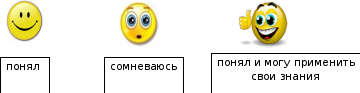 Mȕnchen, den 14April. Liebe Freunde!Wie geht es? Was gibt es Neues?Ich schicke euch zwei Fotos. Auf einem Foto ist mein Haus. Ich wohne Gartenstrasse, 5.Unser Haus  ist gross und modern. Auf dem zweiten Foto ist meine Familie. Hier sind mein Vater, meine Mutter, mein kleiner Bruder. Meine Mutter heiβt Karin Muler. Mein Vater heiβt Hermann Muller. Meine Mutter ist nett, klug, fleißig. Meine Schwester heiβt Sabine. Sie ist zehn. Unsere Familie ist nicht besonders groβ. Ich liebe meine Familie! Schreiben mir bitte bald wieder. Viele Grüsse an eure  Eltern und Geschwister. Eure Sabina.1.Erika kommt aus …2.Sie ist … Jahre alt.3.Erika lernt in der … Klasse.4.Sie spielt ….gern.5.Erikas Freundin kommt aus …6.Erikas Lieblingsfach ist …7.Ihr Vater spielt gut ...8. Ihre Mutter … sehr gut.9. IhrLieblingstier ist … istJahre altBruderachtzehnmeinMeinearbeitetder SchuleMutter in Donmeinsehr  klugistHundkannMeinschwimmengutVater№1Ich spiel…  gut Tennis.2Roberto komm … aus Italien.3Wo wohn … deine Onkel und Tante?4Has … du Haustiere?5Wir mȍg …auch Musik .6Frau Zoch, Sie sprech … gut russisch..7Mein Hund heiss … Don und schwimm … gern.№1Ich spiel…  gut Tennis.2Roberto komm … aus Italien.3Wo wohn … deine Onkel und Tante?4Hast … du Haustiere?5Wir mȍg …auch Musik .6Frau Zoch, Sie sprech … gut russisch..Оценка:Оценка:Оценка:КритерийkannKann nichtСоставить рассказ о семье по схеме.Составить рассказ о семье без схемы.Назвать слова по теме «Семья»Составить предложение, соблюдая порядок слов в предложении.